The requested change is as follows:Page 13, Equation (46):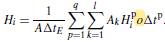 This 'o' is a typo and should not be here.Explanation: The 'o' has nothing to do with the formula. It is a typographical error. (To briefly explain: In a previous version the indices for the first sum were '1' to 'p', now they are '1' to 'q', but we forgot to delete one 'o'. See Eq. (46) in the original submitted manuscript (version 1)).